B Block / RGC08 South Food Plot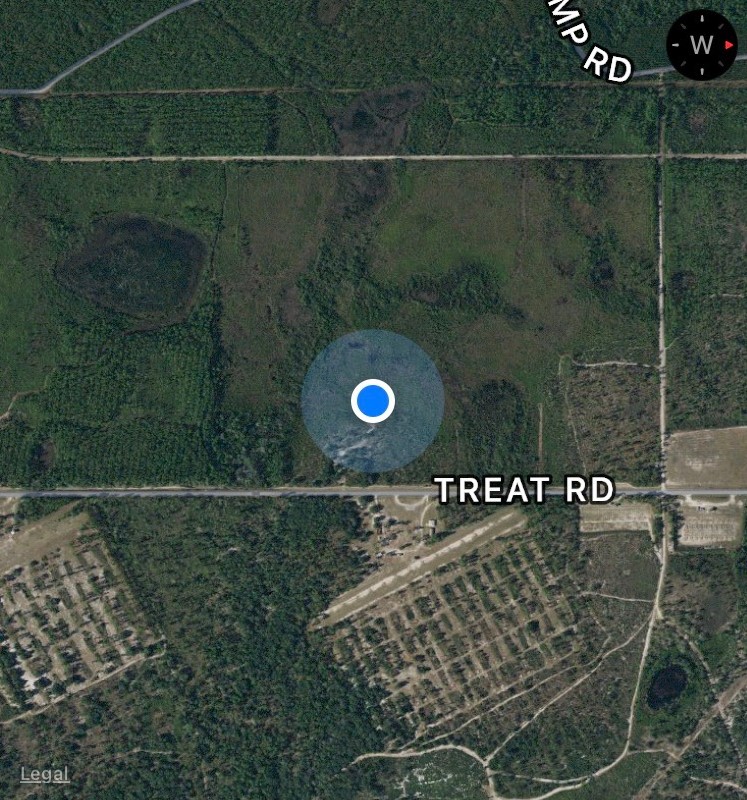 